ADDITIONAL FILE 1Supplementary Table 1: Study definitions of underlying health conditions and pregnancyDetailed definitions of the underlying health conditions in the COVID-19 moderate and high risk groups were implemented according to national guidance on influenza and pneumococcal vaccination of clinical risk groups at risk of severe respiratory infection. Codelists: We used validated ‘specific’ asthma Read codes published by Nissen et al.27 and cancer Read and ICD-10 codes published by Strongman et al. 28 The codelists and algorithms for the Pregnancy Register are described in Minassian et al. 14 Codelists for immunosuppression are available by Grint et al.29, and for neurological disease https://doi.org/10.17037/DATA.00001704 and all other codelists are available at https://datacompass.lshtm.ac.uk/1659/Supplementary Table 2: Study population characteristics and point prevalence of the COVID-19 at-risk population on 5 March 2014 in the United Kingdom using standalone primary care data, N=4,730,254SD, standard deviation; 95% CI, 95% confidence interval.1. The at-risk population comprised individuals with: any history of chronic respiratory disease other than asthma, heart disease, kidney disease, neurological conditions such as multiple sclerosis, diabetes mellitus; or with current asthma, severe obesity, or immunosuppression; assessed at the index date of 5 March 2014.2. Multimorbidity was defined as more than one condition among the following domains: asthma or other chronic respiratory disease; chronic heart disease; chronic kidney disease; chronic liver disease; chronic neurological disease; diabetes; or immunosuppression (including individuals with dysplenia and organ transplant recipients).Supplementary Table 3: The at-risk population prevalence on 5 March 2019 stratified by age and sex Supplementary Table 4: At-risk prevalence estimates on 5 March 2019 with and without individuals who left CPRD between 1st January and 5th March 201995% CI, 95% confidence intervalSupplementary Figure 1: Point prevalence of the at-risk group and contributing underlying health conditions by region on 5 March 2014 compared to 5 March 2019 (2019 does not include any individuals in the North East or East Midlands regions; x-axis scales vary by condition)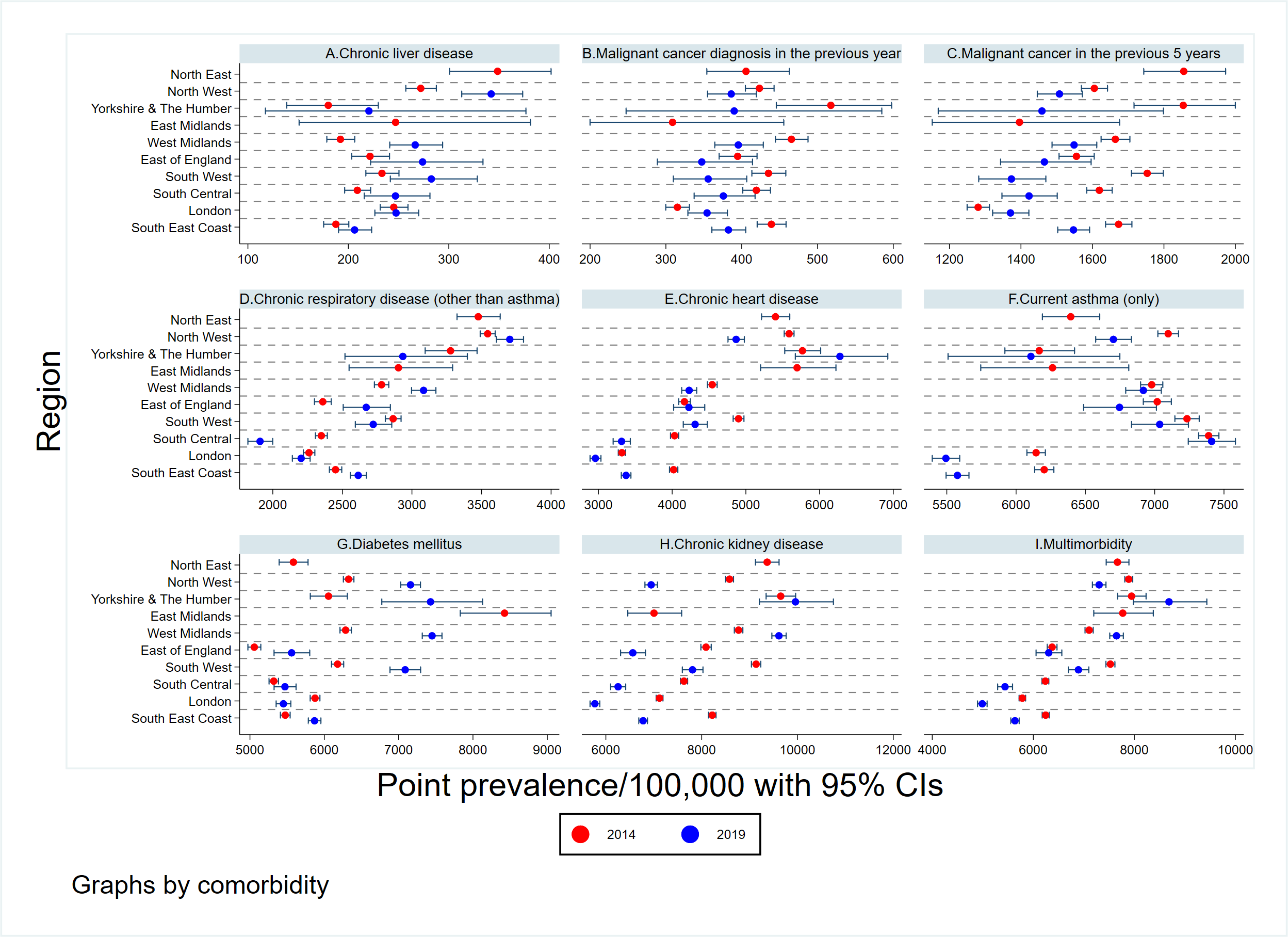 Underlying health conditionStudy definition Study definition Included in study definition  of the at-risk populationModerate risk group in national guidanceHigh risk groups as defined in national guidance Included in study definition of the at-risk populationIncluded in study definition of the at-risk populationIncluded in study definition of the at-risk populationIncluded in study definition of the at-risk populationIncluded in study definition of the at-risk populationIncluded in study definition of the at-risk populationChronic liver diseaseAny previous diagnosis of a chronic liver disease including cirrhosis, oesophageal varices, biliary atresia and chronic hepatitis.Any previous diagnosis of a chronic liver disease including cirrhosis, oesophageal varices, biliary atresia and chronic hepatitis.Chronic heart diseaseChronic heart disease likely to cause long-term increased risk of severe respiratory infection, including angina or myocardial infarction, heart disease, major congenital anomalies requiring long-term follow up such as Fallot’s tetralogy.Chronic heart disease likely to cause long-term increased risk of severe respiratory infection, including angina or myocardial infarction, heart disease, major congenital anomalies requiring long-term follow up such as Fallot’s tetralogy.Chronic respiratory disease Any previous diagnosis of a chronic (long-term) respiratory disease, such as chronic obstructive pulmonary disease (COPD), emphysema or bronchitis, including cystic fibrosis and fibrosing interstitial lung diseases.Any previous diagnosis of a chronic (long-term) respiratory disease, such as chronic obstructive pulmonary disease (COPD), emphysema or bronchitis, including cystic fibrosis and fibrosing interstitial lung diseases.People with a severe lung condition (such as cystic fibrosis or severe COPD).Current asthma (only)The age distribution of individuals with any history of an asthma diagnosis suggested misclassification of individuals with chronic obstructive pulmonary disease and childhood asthma, rather than current asthma. Asthma as a qualifying condition to the clinically vulnerable population was therefore restricted to individuals with asthma diagnoses recorded within the previous three years. Individuals were described separately as having current asthma (only) if they had a current diagnosis of asthma and no diagnosis of chronic obstructive pulmonary disease (COPD). Individuals with co-diagnosis of asthma and COPD were included in the ‘chronic respiratory disease’ category.The age distribution of individuals with any history of an asthma diagnosis suggested misclassification of individuals with chronic obstructive pulmonary disease and childhood asthma, rather than current asthma. Asthma as a qualifying condition to the clinically vulnerable population was therefore restricted to individuals with asthma diagnoses recorded within the previous three years. Individuals were described separately as having current asthma (only) if they had a current diagnosis of asthma and no diagnosis of chronic obstructive pulmonary disease (COPD). Individuals with co-diagnosis of asthma and COPD were included in the ‘chronic respiratory disease’ category.People with a severe lung condition such as severe asthma Chronic neurological diseaseAny previous diagnosis of stroke, transient ischaemic attack, or conditions in which respiratory function may be compromised due to neurological disease such as Parkinson’s disease, motor neurone disease, multiple sclerosis (MS).Any previous diagnosis of stroke, transient ischaemic attack, or conditions in which respiratory function may be compromised due to neurological disease such as Parkinson’s disease, motor neurone disease, multiple sclerosis (MS).Diabetes mellitusAny previous diagnosis of diabetes mellitus, or a diagnosis within the previous three months if a reversible cause was specified.Any previous diagnosis of diabetes mellitus, or a diagnosis within the previous three months if a reversible cause was specified.Organ transplant recipientsAny previous history of any solid organ transplant (unless as donor)Any previous history of any solid organ transplant (unless as donor)People who have had an organ transplantAsplenia/sickle cell diseaseAny previous history of asplenia or dysfunction of the spleen (including sickle cell disease but not sickle cell trait)Any previous history of asplenia or dysfunction of the spleen (including sickle cell disease but not sickle cell trait)People who have sickle cell disease.Other immunosuppression The previously published algorithm defining immunosuppression included permanent conditions (such as genetic conditions, HIV, and organ transplants), recent diagnoses and procedures (including haematological cancers, bone marrow transplants, and chemotherapy and radiotherapy if recorded), and medications including dose thresholds for oral steroids, methotrexate and azathioprine.29 The previously published algorithm defining immunosuppression included permanent conditions (such as genetic conditions, HIV, and organ transplants), recent diagnoses and procedures (including haematological cancers, bone marrow transplants, and chemotherapy and radiotherapy if recorded), and medications including dose thresholds for oral steroids, methotrexate and azathioprine.29 Other immunosuppression Based on diagnoses or proceduresAny history of HIV or other permanent immunosuppression (such as genetic conditions compromising immune function)People who: are having chemotherapy or antibody treatment for cancer, including immunotherapy; are having an intense course of radiotherapy (radical radiotherapy) for lung cancer; have a condition that means they have a very high risk of getting infections (such as SCID). Other immunosuppression Based on diagnoses or proceduresAny history in the previous year of: aplastic anaemia, leukaemia, lymphoma, receiving a bone marrow transplant, or receiving chemotherapy or radiotherapy. Any record within the previous six months of the end of a course of chemotherapy or radiotherapy.People who: are having chemotherapy or antibody treatment for cancer, including immunotherapy; are having an intense course of radiotherapy (radical radiotherapy) for lung cancer; have a condition that means they have a very high risk of getting infections (such as SCID). Other immunosuppression Based on diagnoses or proceduresAny record within the previous 3 months of a status of immunosuppression without further details.People who: are having chemotherapy or antibody treatment for cancer, including immunotherapy; are having an intense course of radiotherapy (radical radiotherapy) for lung cancer; have a condition that means they have a very high risk of getting infections (such as SCID). Other immunosuppression Based on medicationsAny prescription of biologic therapies within the previous year.People who are taking medicine that makes them much more likely to get infections (such as high doses of steroids or immunosuppressant medicine)Other immunosuppression Based on medicationsWithin the previous 3 months, any of:short term high-dose corticosteroids >40mg prednisolone per day for more than 1 week; or long term lower dose corticosteroids >20mg prednisolone per day for more than 14 day;or Methotrexate >25mg per week; Azathioprine >3.0mg/kg/day; 6-mercaptopurine >1.5mg/kg/day; or Corticosteroid injections; other DMARDS; other immunosuppressant medications.People who are taking medicine that makes them much more likely to get infections (such as high doses of steroids or immunosuppressant medicine)Chronic kidney disease (CKD)Any previous history of dialysis or renal transplant; or a Read code recording CKD stage 3–5 or nephrotic syndrome without a more recent Read code recording CKD stage 1–2; or latest estimated glomerular filtration rate (eGFR) ≤60 mL/min/1.73m2 using serum creatinine test results.Any previous history of dialysis or renal transplant; or a Read code recording CKD stage 3–5 or nephrotic syndrome without a more recent Read code recording CKD stage 1–2; or latest estimated glomerular filtration rate (eGFR) ≤60 mL/min/1.73m2 using serum creatinine test results.Severe obesityLatest body mass index on the index date ≥40 kg/m2, based on latest adult records of height and weight (18 years and above), and reported for age groups ≥20 years.Latest body mass index on the index date ≥40 kg/m2, based on latest adult records of height and weight (18 years and above), and reported for age groups ≥20 years.Study definition of multimorbidity within at-risk populationStudy definition of multimorbidity within at-risk populationStudy definition of multimorbidity within at-risk populationStudy definition of multimorbidity within at-risk populationStudy definition of multimorbidity within at-risk populationStudy definition of multimorbidity within at-risk populationMultimorbidityMultimorbidity was defined as more than one condition among the following domains: asthma or other chronic respiratory disease; chronic heart disease; chronic kidney disease; chronic liver disease; chronic neurological disease; diabetes; or immunosuppression (including individuals with dysplenia and organ transplant recipients).Multimorbidity was defined as more than one condition among the following domains: asthma or other chronic respiratory disease; chronic heart disease; chronic kidney disease; chronic liver disease; chronic neurological disease; diabetes; or immunosuppression (including individuals with dysplenia and organ transplant recipients).Subset of at-risk populationSubset of at-risk populationNot included within study definition of at-risk populationNot included within study definition of at-risk populationNot included within study definition of at-risk populationNot included within study definition of at-risk populationNot included within study definition of at-risk populationNot included within study definition of at-risk populationPregnancyAny ongoing pregnancy episode on 5 March 2014 recorded in the CPRD pregnancy register (based on antenatal records, and not restricted by outcome of pregnancy).Any ongoing pregnancy episode on 5 March 2014 recorded in the CPRD pregnancy register (based on antenatal records, and not restricted by outcome of pregnancy).No – described separatelyPeople who have a serious heart condition and are pregnant.CancerA new diagnosis of malignant cancer in the past year (no previously recorded diagnosis for that individual) or in the previous five years.A new diagnosis of malignant cancer in the past year (no previously recorded diagnosis for that individual) or in the previous five years.No – described separatelyNoScotlandScotlandNorthern IrelandNorthern IrelandWalesWalesEngland England N= 810,169N= 810,169N= 209,120N= 209,120N= 730,563N= 730,563N= 2,980,402N= 2,980,402DemographicsMean age (SD)41.5 (22.3)40.0 (22.4)42.4 (23.1)41.5 (22.9)nPoint prevalence /100,000 (95% CI)nPoint prevalence /100,000 (95% CI)nPoint prevalence /100,000 (95% CI)nPoint prevalence /100,000 (95% CI)Female408,19450,384 (50,275, 50,493)105,08150,249 (50,035, 50,464)365,97750,095 (49,980, 50,210)1,502,36550,408 (50,351, 50,465)Ethnicity  White416,91351,460 (51,351, 51,569)44,56121,309 (21,133, 21,485)197,00226,966 (26,864, 27,068)1,535,72451,527 (51,471, 51,584)  South Asian8,1691,008 (987, 1,030)478229 (209, 250)5,701780 (760, 801)111,0003,724 (3,703, 3,746)  Black3,344413 (399, 427)20799 (86, 113)1,923263 (252, 275)71,2182,390 (2,372, 2,407)  Other8,1421,005 (983, 1,027)800383 (357, 410)3,221441 (426, 456)40,7051,366 (1,353, 1,379)  Mixed1,529189 (179, 198)16679 (68, 92)1,443198 (187, 208)25,443854 (843, 864)  Not recorded372,07245,925 (45,817, 46,034)162,90877,902 (77,723, 78,079)521,27371,352 (71,248, 71,456)1,196,31240,139 (40,084, 40,195)Underlying health conditions contributing to ‘clinically vulnerable’ populationUnderlying health conditions contributing to ‘clinically vulnerable’ populationUnderlying health conditions contributing to ‘clinically vulnerable’ populationUnderlying health conditions contributing to ‘clinically vulnerable’ populationUnderlying health conditions contributing to ‘clinically vulnerable’ populationUnderlying health conditions contributing to ‘clinically vulnerable’ populationUnderlying health conditions contributing to ‘clinically vulnerable’ populationUnderlying health conditions contributing to ‘clinically vulnerable’ populationUnderlying health conditions contributing to ‘clinically vulnerable’ populationChronic liver disease3,485430 (416, 445)555265 (244, 288)1,768242 (231, 254)6,715225 (220, 231)Chronic heart disease41,4575,117 (5,069, 5,165)10,2244,889 (4,797, 4,982)39,0105,340 (5,288, 5,392)130,3854,375 (4,352, 4,398)Chronic respiratory disease26,6653,291 (3,253, 3,330)6,7853,245 (3,169, 3,321)23,7183,247 (3,206, 3,287)79,9352,682 (2,664, 2,700)Current asthma (only)53,0536,548 (6,495, 6,602)15,6537,485 (7,373, 7,599)54,2677,428 (7,368, 7,488)203,0176,812 (6,783, 6,840)Chronic neurological disease28,4523,512 (3,472, 3,552)6,5463,130 (3,056, 3,206)24,3583,334 (3,293, 3,376)90,8253,047 (3,028, 3,067)Diabetes mellitus54,3006,702 (6,648, 6,757)13,7116,557 (6,451, 6,663)60,9998,350 (8,286, 8,413)173,3315,816 (5,789, 5,842)Organ transplant recipient59373 (67, 79)16780 (68, 93)61584 (78, 91)2,34679 (76, 82)Asplenia/sickle cell disease1,115138 (130, 146)235112 (98, 128)940129 (121, 137)4,110138 (134, 142)Other immunosuppression 6,790838 (818, 858)1,525729 (693, 767)4,830661 (643, 680)22,054740 (730, 750)Chronic kidney disease58,6147,235 (7,178, 7,291)17,6018,417 (8,298, 8,537)61,6318,436 (8,372, 8,500)244,2168,194 (8,163, 8,225)Severe obesity (BMI ≥40 kg/m2)21,0763,269 (3,226, 3,313)4,7252,919 (2,837, 3,002)21,1353,634 (3,586, 3,682)61,0412,609 (2,589, 2,630)At-risk populationAt-risk populationAt-risk populationAt-risk populationAt-risk populationAt-risk populationAt-risk populationAt-risk populationAt-risk populationAt-risk population1202,81525,034 (24,939, 25,128)53,27025,473 (25,287, 25,661)198,03327,107 (27,005, 27,209)712,73723,914 (23,866, 23,963)Multimorbidity259,1987,307 (7,250, 7,364)15,6097,464 (7,352, 7,578)60,2348,245 (8,182, 8,308)200,7526,736 (6,707, 6,764)CancerCancerCancerCancerCancerCancerCancerCancerCancerIncident cancer in previous year3,485430 (416, 445)768367 (342, 394)3,145430 (416, 446)12,281412 (405, 419)Incident cancer in previous 5 years12,7211,570 (1,543, 1,597)3,1701,516 (1,464, 1,569)11,7201,604 (1,576, 1,633)47,4121,591 (1,577, 1,605)ScotlandN=801,352ScotlandN=801,352ScotlandN=801,352ScotlandN=801,352Northern IrelandN=205,092Northern IrelandN=205,092Northern IrelandN=205,092Northern IrelandN=205,092WalesN=708,670WalesN=708,670WalesN=708,670WalesN=708,670EnglandN=990,939EnglandN=990,939EnglandN=990,939EnglandN=990,939MaleMaleFemaleFemaleMaleMaleFemaleFemaleMaleMaleFemaleFemaleMaleMaleFemale	Female	N=398,201N=398,201N=403,151N=403,151N=102,534N=102,534N=102,545N=102,545N=352,556N=352,556N=356,080N=356,080N=493,908N=493,908N=496,988N=496,988nPoint prevalence /100,000 (95% CI)nPoint prevalence /100,000 (95% CI)nPoint prevalence /100,000 (95% CI)nPoint prevalence /100,000 (95% CI)nPoint prevalence /100,000 (95% CI)nPoint prevalence /100,000 (95% CI)nPoint prevalence /100,000 (95% CI)nPoint prevalence /100,000 (95% CI)Overall93,31923,435 (23,304–23,567)103,05925,563 (25,429–25,698)25,69125,056 (24,791–25,323)28,25127,550 (27,277–27,824)89,17825,295 (25,151–25,439)98,51327,666 (27,519–27,813)106,98921,662 (21,547–21,777)116,59423,460 (23,342–23,578)Age<=92,0775,714 (5,478–5,958)1,3583,936 (3,733–4,147)8598,183 (7,665–8,723)5735,779 (5,327–6,256)2,1866,660 (6,393–6,935)1,4924,740 (4,508–4,981)2,9535,832 (5,630–6,040)2,1074,334 (4,155–4,519)10-142,1819,147 (8,784–9,520)1,6017,016 (6,688–7,356)84212,992 (12,182–13,835)6039,677 (8,954–10,439)2,29710,665 (10,256–11,085)1,6557,956 (7,591–8,332)3,2359,891 (9,570–10,220)2,2687,244 (6,959–7,537)15-192,0179,126 (8,749–9,513)1,8799,062 (8,675–9,461)81712,500 (11,707–13,326)61610,127 (9,379–10,912)2,03610,211 (9,794–10,640)1,8129,768 (9,345–10,204)2,6559,079 (8,752–9,414)2,5349,093 (8,758–9,436)20-241,9038,421 (8,063–8,791)2,29410,662 (10,253–11,082)69811,482 (10,691–12,310)72612,755 (11,899–13,649)1,9689,693 (9,289–10,108)2,57813,389 (12,911–13,878)2,1887,777 (7,466–8,096)2,7579,896 (9,548–10,253)25-292,0858,106 (7,775–8,446)3,16312,540 (12,134–12,955)71110,596 (9,869–11,357)1,01515,390 (14,527–16,284)2,1719,822 (9,433–10,222)3,20214,754 (14,284–15,233)2,4267,629 (7,339–7,926)3,58611,522 (11,169–11,882)30-342,5019,146 (8,807–9,494)3,68513,557 (13,152–13,970)78610,597 (9,906–11,320)1,05914,766 (13,952–15,608)2,47110,401 (10,016–10,796)3,70515,523 (15,066–15,989)2,7758,201 (7,911–8,498)4,13212,188 (11,841–12,541)35-393,01810,419 (10,070–10,777)4,07614,786 (14,369–15,211)87211,544 (10,831–12,286)1,14315,871 (15,034–16,735)2,93712,012 (11,607–12,426)4,09617,160 (16,684–17,645)3,4799,911 (9,600–10,228)4,81113,297 (12,949–13,652)40-443,64313,789 (13,375–14,210)4,40117,459 (16,992–17,933)1,01914,509 (13,694–15,355)1,23118,623 (17,691–19,583)3,33314,660 (14,202–15,126)4,29920,143 (19,607–20,688)4,38812,576 (12,229–12,928)5,59016,346 (15,955–16,742)45-495,28517,723 (17,291–18,161)6,27521,389 (20,921–21,863)1,44919,411 (18,519–20,326)1,62922,509 (21,551–23,489)4,93419,600 (19,112–20,096)5,87023,837 (23,306–24,374)6,50717,048 (16,672–17,429)7,30819,973 (19,565–20,387)50-547,31723,320 (22,853–23,792)7,75224,798 (24,321–25,281)1,98725,852 (24,876–26,847)2,20828,912 (27,897–29,943)6,59524,895 (24,375–25,421)7,01427,291 (26,747–27,840)8,64522,464 (22,048–22,885)8,76023,685 (23,252–24,121)55-598,97430,298 (29,775–30,825)8,99030,084 (29,564–30,608)2,37832,927 (31,843–34,025)2,46034,410 (33,309–35,525)7,76431,200 (30,624–31,779)7,61531,117 (30,537–31,702)9,85728,786 (28,307–29,269)9,64229,336 (28,845–29,832)60-6410,12339,734 (39,132–40,338)9,34135,491 (34,913–36,073)2,65043,816 (42,561–45,078)2,58541,707 (40,476–42,946)8,64740,740 (40,078–41,404)8,12337,402 (36,758–38,050)10,30237,612 (37,038–38,189)9,23634,572 (34,002–35,146)65-6910,74748,182 (47,524–48,840)10,00943,370 (42,730–44,013)2,74154,116 (52,732–55,496)2,51849,141 (47,764–50,520)9,68849,243 (48,542–49,944)9,13644,257 (43,578–44,938)10,94146,935 (46,293–47,578)10,21942,436 (41,811–43,063)70-7411,18558,167 (57,466–58,866)10,94452,555 (51,874–53,235)2,74164,237 (62,778–65,677)2,79560,263 (58,838–61,675)11,17158,539 (57,836–59,239)10,85352,746 (52,061–53,430)12,69156,207 (55,557–56,856)12,46651,134 (50,505–51,764)75-798,64968,790 (67,972–69,600)9,76964,025 (63,258–64,787)2,21474,221 (72,611–75,783)2,52969,785 (68,260–71,277)8,74768,448 (67,634–69,254)9,40864,197 (63,414–64,973)9,56865,909 (65,131–66,680)10,65962,512 (61,781–63,240)80-846,50077,556 (76,648–78,446)8,46474,103 (73,289–74,904)1,62481,444 (79,667–83,129)2,08280,293 (78,709–81,809)6,74977,352 (76,459–78,227)8,19274,304 (73,477–75,118)7,73374,686 (73,837–75,521)9,62072,719 (71,951–73,477)85-893,70784,078 (82,964–85,147)5,71381,220 (80,287–82,127)92786,152 (83,943–88,162)1,56287,556 (85,934–89,053)3,77781,489 (80,340–82,597)5,75081,077 (80,146–81,983)4,58179,587 (78,522–80,621)6,63879,269 (78,385–80,133)90-991,40784,302 (82,467–86,016)3,34583,835 (82,655–84,964)37687,442 (83,934–90,423)91786,509 (84,304–88,510)1,70776,308 (74,489–78,057)3,71378,899 (77,705–80,057)2,06574,873 (73,210–76,483)4,26175,283 (74,137–76,402)School age (5-18)5,5018,447 (8,235–8,663)4,1796,732 (6,536–6,932)2,19211,954 (11,488–12,432)1,5458,827 (8,410–9,257)5,7819,805 (9,566–10,048)4,3247,682 (7,463–7,905)7,8368,755 (8,571–8,942)6,0797,074 (6,904–7,248)Working age (19-65)47,42218,490 (18,340–18,641)52,36420,759 (20,601–20,918)13,27020,236 (19,929–20,545)14,67123,035 (22,709–23,364)43,01019,644 (19,478–19,811)48,63022,691 (22,514–22,869)53,19417,036 (16,905–17,169)58,21119,015 (18,876–19,154)<70 years old61,87117,580 (17,454–17,706)64,82418,810 (18,680–18,941)17,80919,403 (19,148–19,661)18,36620,672 (20,406–20,940)57,02718,691 (18,553–18,830)60,59720,333 (20,188–20,478)70,35116,064 (15,955–16,173)72,95017,033 (16,920–17,146)>=70 years old31,44867,980 (67,552–68,405)38,23565,328 (64,941–65,713)7,88273,321 (72,474–74,155)9,88572,159 (71,400–72,908)32,15167,745 (67,322–68,165)37,91665,312 (64,923–65,699)36,63865,467 (65,071–65,861)43,64463,535 (63,174–63,895)Complete follow up time between 1st Jan and 5th March 2019Complete follow up time between 1st Jan and 5th March 2019Complete follow up time between 1st Jan and 5th March 2019Left follow up between 1st Jan and 5th March 2019Left follow up between 1st Jan and 5th March 2019Left follow up between 1st Jan and 5th March 2019Study population without those that end follow up before 5th MarchStudy population without those that end follow up before 5th MarchStudy population without those that end follow up before 5th MarchPopulationnAt riskNTotal populationPrevalence /100,000 (95% CI)nAt riskNTotal populationPrevalence /100,000 (95% CI)nAt riskNTotal populationPrevalence /100,000 (95% CI)England223,587990,93922,563 (22,481–22,646)2,87511,29425,456 (24,655–26,270)220,712979,64522,530 (22,447–22,613)Northern Ireland53,945205,09226,303 (26,112–26,494)4431,19237,164 (34,414–39,979)53,502203,90026,239 (26,048–26,431)Scotland19,6378801,35224,506 (24,412–24,600)2,67710,59925,257 (24,432–26,096)193,701790,75324,496 (24,401–24,591)Wales187,695708,67026,486 (26,383–26,588)3,26011,06729,457 (28,609–30,316)184,435697,60326,438 (26,335–26,542) Limited to population in England eligible for secondary care data linkage Limited to population in England eligible for secondary care data linkage Limited to population in England eligible for secondary care data linkage Limited to population in England eligible for secondary care data linkage Limited to population in England eligible for secondary care data linkage Limited to population in England eligible for secondary care data linkage Limited to population in England eligible for secondary care data linkage Limited to population in England eligible for secondary care data linkage Limited to population in England eligible for secondary care data linkage Limited to population in England eligible for secondary care data linkageStandalone primary care records only175,420744,49623,562 (23,466–23,659)2,2398,51026,310 (25,377–27,260)173,181735,98623,530 (23,434–23,434)Linked primary and secondary care records188,716744,49625,348 (25,249–25,447)2,4558,51028,848 (27,877–28,824)186,261735,98625,308 (25,208–25,407)